 Talking on the phone
GramáticaEIe stem changing verbsStem changing verbs are BOOT Verbs.
They do NOT stem change in the _____________________ & ______________________ forms.
Querer, Preferir, Empezar are all EIE stem changers

*** TENER is an e ie verb as well, it is also an  _____________________________.VENIR works the same way.   Venir=____________	***PODER= -------------------------------  PODER is an _____ to ______ stem changer.  This is a VERY USEFUL VERB!  B.  Extending and accepting invitationsGramática PENSAR-  _______________				
eie stem changing verb.

****** When PENSAR is followed by An infinitive it means ________________.

Do you plan to play tennis? 	__________________________________________ IR + A + INFINITIVEYou already know that IR = __________________.

You can talk about the future by using IR + A + INFINITIVE.I am going to practice tomorrow. 		_____________________________________Nota cultural
________________________________________________________________________________________________________________________________________________________________________________________________________________________________________________________________________________________________________________________________________________________________________________________________________C.  Talking about getting readyGramáticaA reflexive verb is a verb in which the action reflects back on the subject:  I bathe myself.  In Spanish, the infinitives of reflexive verbs have se attatched to them.  (afeitarse, bañarse).  The se changes according to the subject of the verb.

 	ME- yo			NOS- nosotros 	 		I need to brush my teeth-  	
 	TE - tú				OS- vosotros				_________________________________
 	SE –él, ella, Ud. 		SE- ellos, ellas, ustedes
 										We need to put on makeup-	
He needs to comb his hair- 	_________________________________		_________________________________They need to brush their teeth-_________________________________ D.  Turning down an invitation & explaining whyGramática
Expressions with TenerWhen used in certain phrases, tener can me to be.   (tengo 12 años)

Tener + ganas de + INF=  	to feel like (doing something)__________________________________________Tener prisa =			to be in a hurry		__________________________________________Tener + que + INF=		to have to (do something)	__________________________________________

Tener sueño=			to be sleepy			__________________________________________Capítulo 7¿Qué te gustaría hacer?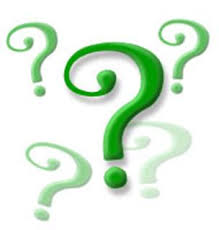 Nombre: ___________________Aló¿Quién habla?Soy yo, (nombre)Cristina no está.Llamo más tarde.Diga¿Está + name…?¿De parte de quién?De parte de…Un momento…Lo sientoLa línea está ocupada.¿Puedo dejar un mensaje?Un recadoEstá bien.BuenoProntoHola, dígameUn teléfonoUn móvilUna llamadaLlamar a +nameLlamar por teléfonoEl número de teléfonoMarcar¡Llámame!El contestador automáticoEscribir un mensaje de texto¿Te gustaría…Nos gustanMe gustaría¿Quieres + inf…?Te invito¡Claro que sí!Al cineA comerEl acuarioEl campoEl circoLa ciudadEl lagoEl museo de antropologíaEl parque de atraccionesEl teatroEl zoológicoLa fiesta de…CumpleañosAniversarioGraduaciónSorpresaLa bodaEmpezar (eie)El eventoEl lugarPreferir (eie)¿Estás listo/a?TodavíaNecesitarDucharseAfeitarseLavarme los dientesCepillarse los dientesPeinarseMaquillarseCepillarse el pelo¡Cómo no!Ponerse la ropaDespertarse (ie)LevantarseLavarse el peloIrse a la camaDormirse  (ue)BañarsePonerse el desodoranteAcostarse (o:ue)Un cepillo de dientesUn tubo de pasta dentífricaUn cepilloUn peineUna barra de jabónEl champúEl desodoranteEl maquillaje¡Qué lástima!Ya tengo planesTal vez otro díaLo siento.Estoy ocupado/aUna citaTengo prisaTengo que trabajarMe gustaría, pero no puedo.Estoy cansado/aEstoy enfermo/aTener + ganas de + INFTener prisaTener + que+INFTener sueño